Приложение №17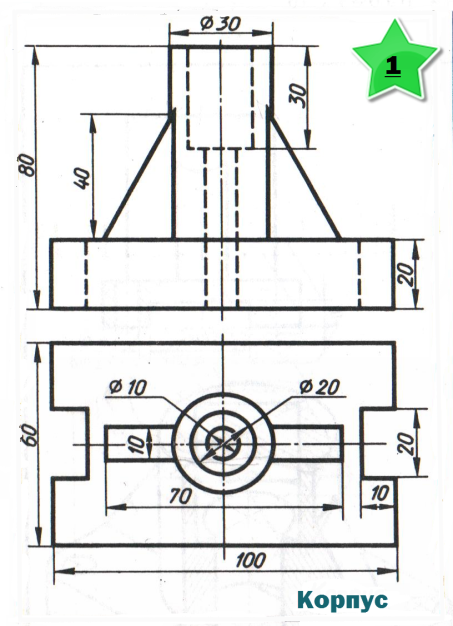 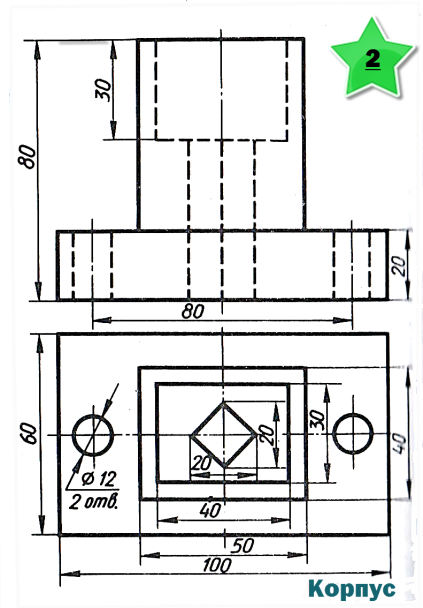 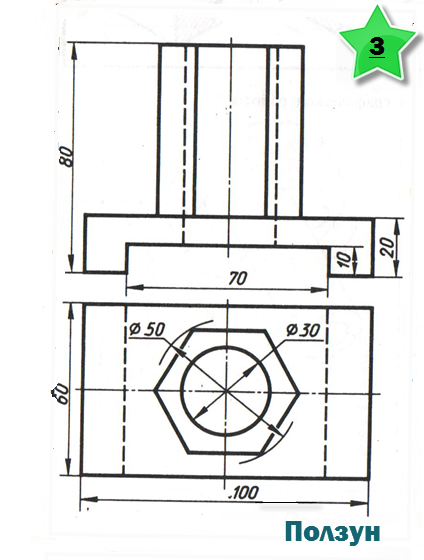 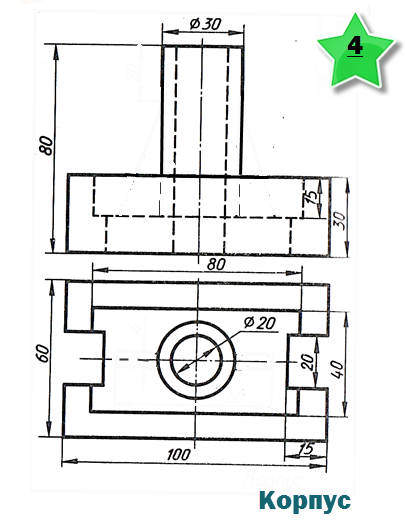 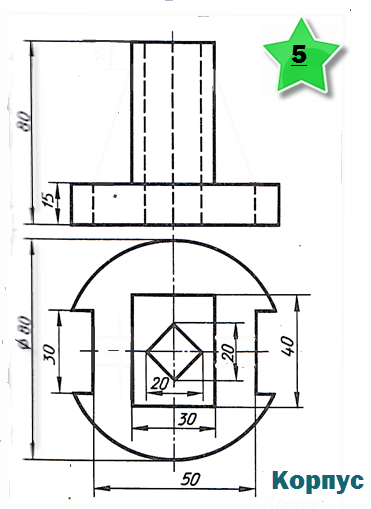 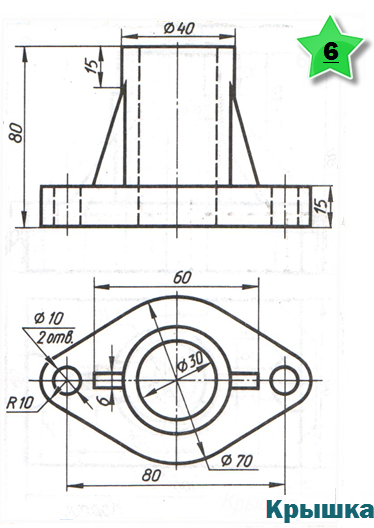 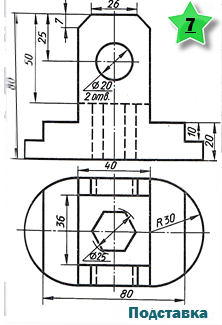 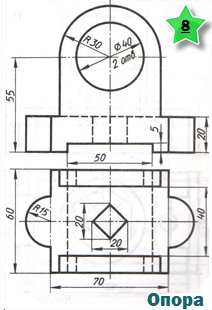 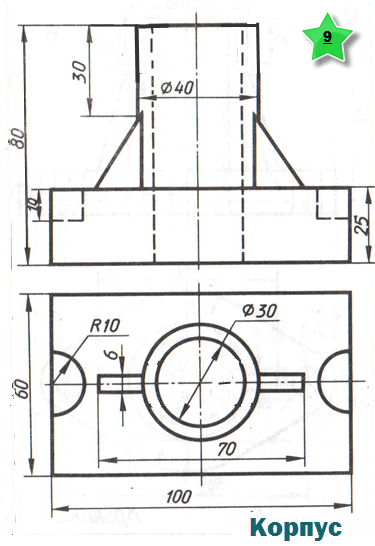 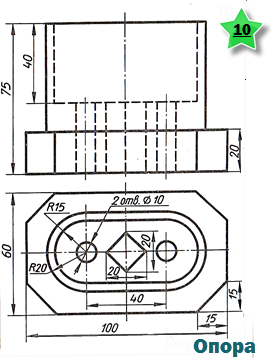 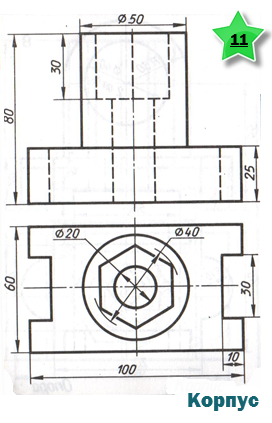 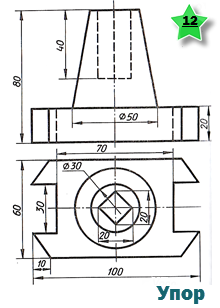 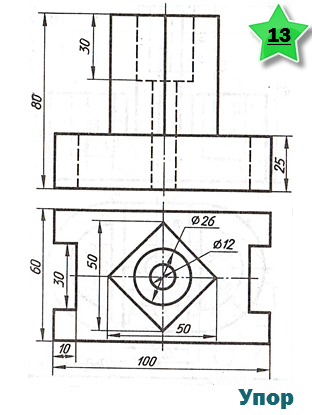 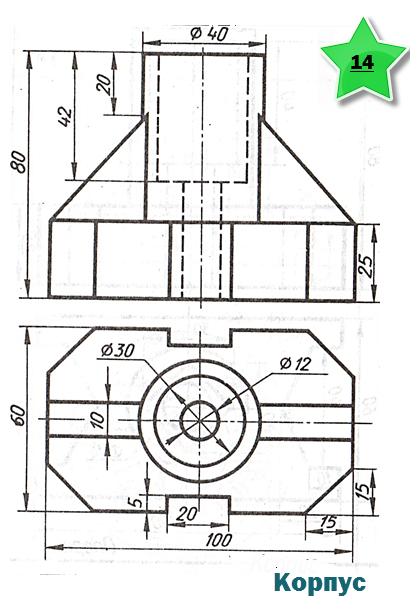 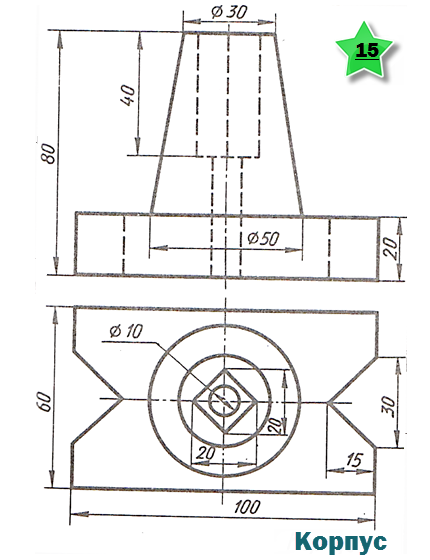 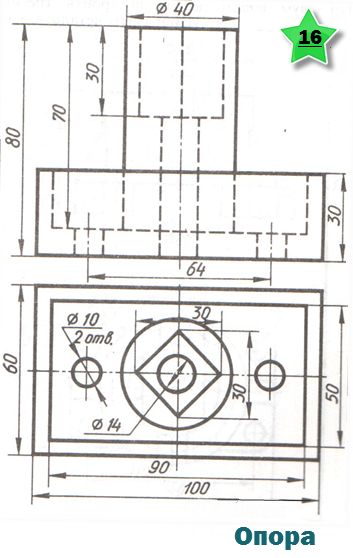 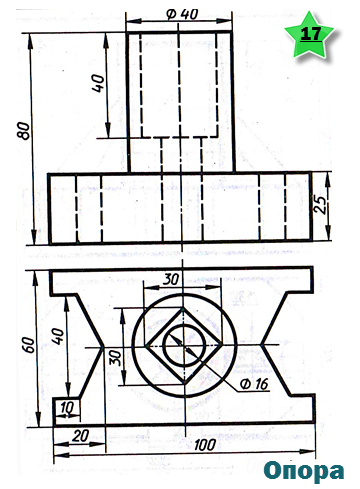 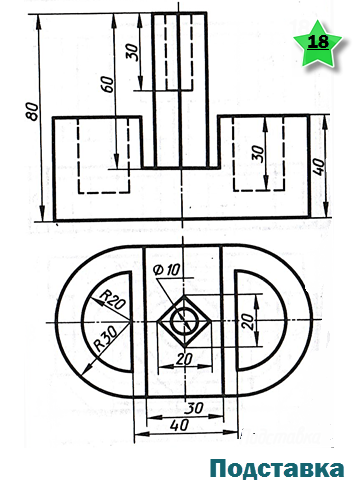 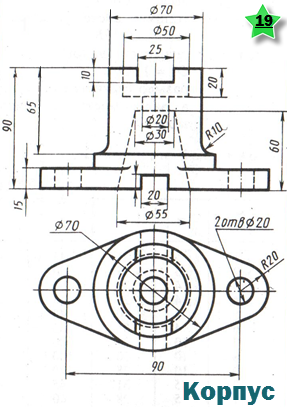 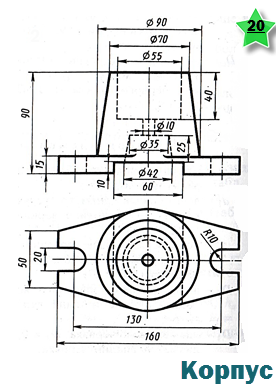 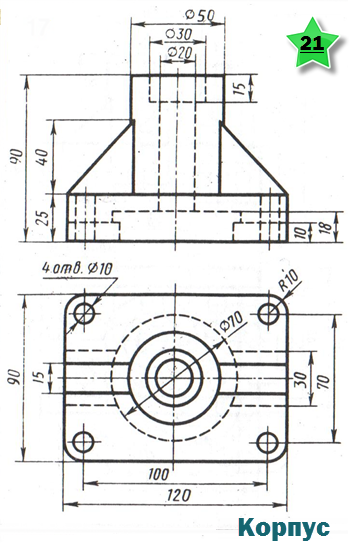 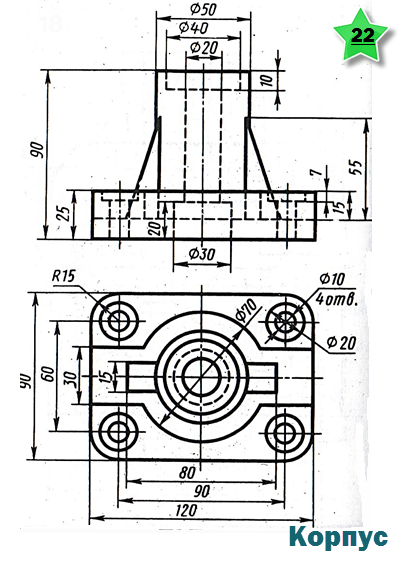 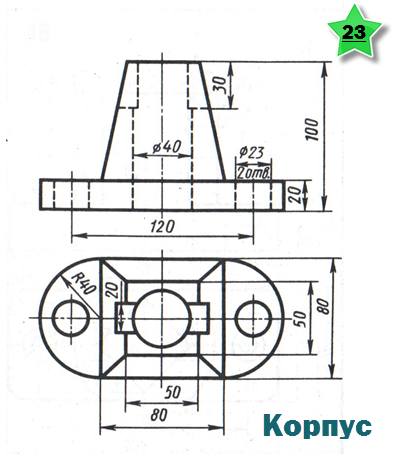 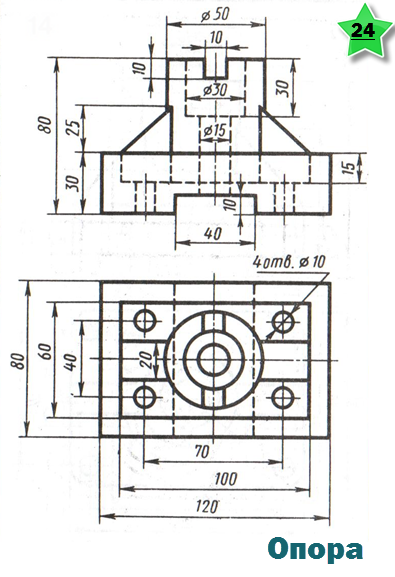 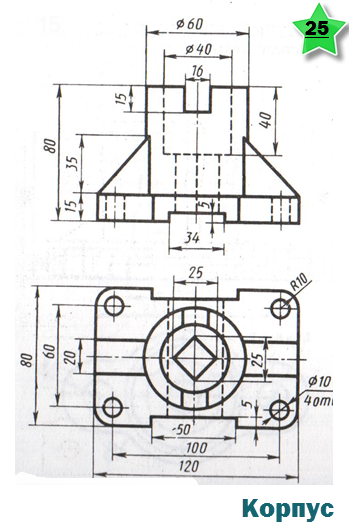 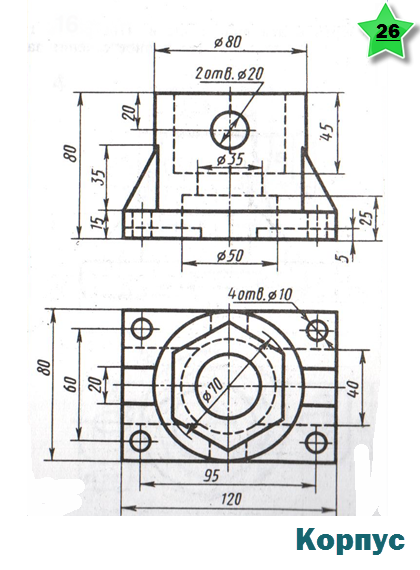 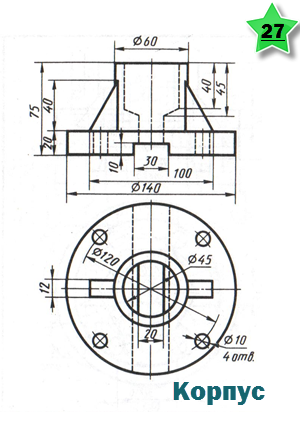 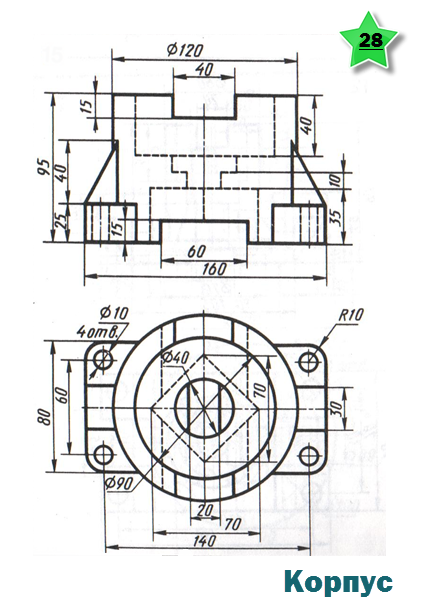 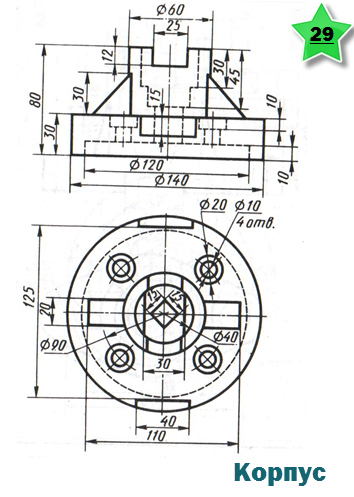 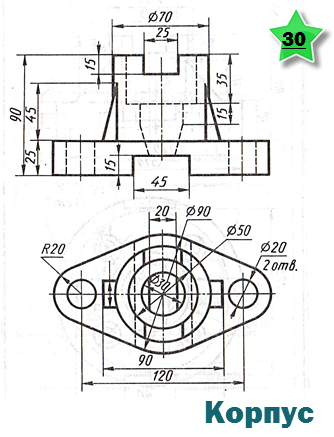 